В соответствии с Федеральным законом от 6 октября 2003 г. № 131-ФЗ «Об общих принципах организации местного самоуправления в Российской Федерации», Федеральным законом от 31 марта 1999 г. № 69-ФЗ «О газоснабжении в Российской Федерации», Уставом Николенского сельского поселения Гулькевичского района п о с т а н о в л я ю:1. Утвердить схему газоснабжения по объекту «Газификация хутора Булгаков и хутора Ивлев Гулькевичского района Краснодарского края», проектированную ООО «ГАЗСТРОЙСЕРВИС» (прилагается).2. Администрации Николенского сельского поселения Гулькевичского района (Чуйковой В.В.) обнародовать настоящее постановление в специально установленных местах для обнародования муниципальных правовых актов органов местного самоуправления Николенского сельского поселения Гулькевичского района, определенных постановлением администрации Николенского сельского поселения Гулькевичского района от 12 августа 2021 г. № 47 «О процедуре обнародования, определении мест обнародования муниципальных правовых актов органов местного самоуправления Николенского сельского поселения Гулькевичского района», обеспечивающих беспрепятственный доступ к тексту муниципального правового акта:1) в здании администрации Николенского сельского поселения Гулькевичского района, расположенного по адресу: с. Николенское,                   ул. Октябрьская, 86;2) в помещении сельской библиотеки муниципального казенного учреждения Центр культуры и досуга Николенского сельского поселения Гулькевичского района, расположенного по адресу: с. Николенское, ул. Мира, 23 В.3. Контроль за выполнением настоящего постановления оставляю за собой.4. Постановление вступает в силу со дня его обнародования.Глава Николенского сельского поселенияГулькевичского района                                                                       Н.Н. Козин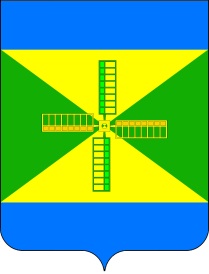 АДМИНИСТРАЦИЯ НИКОЛЕНСКОГО СЕЛЬСКОГО ПОСЕЛЕНИЯ ГУЛЬКЕВИЧСКОГО РАЙОНАПОСТАНОВЛЕНИЕАДМИНИСТРАЦИЯ НИКОЛЕНСКОГО СЕЛЬСКОГО ПОСЕЛЕНИЯ ГУЛЬКЕВИЧСКОГО РАЙОНАПОСТАНОВЛЕНИЕАДМИНИСТРАЦИЯ НИКОЛЕНСКОГО СЕЛЬСКОГО ПОСЕЛЕНИЯ ГУЛЬКЕВИЧСКОГО РАЙОНАПОСТАНОВЛЕНИЕАДМИНИСТРАЦИЯ НИКОЛЕНСКОГО СЕЛЬСКОГО ПОСЕЛЕНИЯ ГУЛЬКЕВИЧСКОГО РАЙОНАПОСТАНОВЛЕНИЕАДМИНИСТРАЦИЯ НИКОЛЕНСКОГО СЕЛЬСКОГО ПОСЕЛЕНИЯ ГУЛЬКЕВИЧСКОГО РАЙОНАПОСТАНОВЛЕНИЕАДМИНИСТРАЦИЯ НИКОЛЕНСКОГО СЕЛЬСКОГО ПОСЕЛЕНИЯ ГУЛЬКЕВИЧСКОГО РАЙОНАПОСТАНОВЛЕНИЕот16.02.2024№20с. Николенское с. Николенское с. Николенское с. Николенское с. Николенское с. Николенское Об утверждении схемы газоснабжения по объекту «Газификация хутора Булгаков и хутора Ивлев Гулькевичского района Краснодарского края»Об утверждении схемы газоснабжения по объекту «Газификация хутора Булгаков и хутора Ивлев Гулькевичского района Краснодарского края»Об утверждении схемы газоснабжения по объекту «Газификация хутора Булгаков и хутора Ивлев Гулькевичского района Краснодарского края»Об утверждении схемы газоснабжения по объекту «Газификация хутора Булгаков и хутора Ивлев Гулькевичского района Краснодарского края»Об утверждении схемы газоснабжения по объекту «Газификация хутора Булгаков и хутора Ивлев Гулькевичского района Краснодарского края»Об утверждении схемы газоснабжения по объекту «Газификация хутора Булгаков и хутора Ивлев Гулькевичского района Краснодарского края»